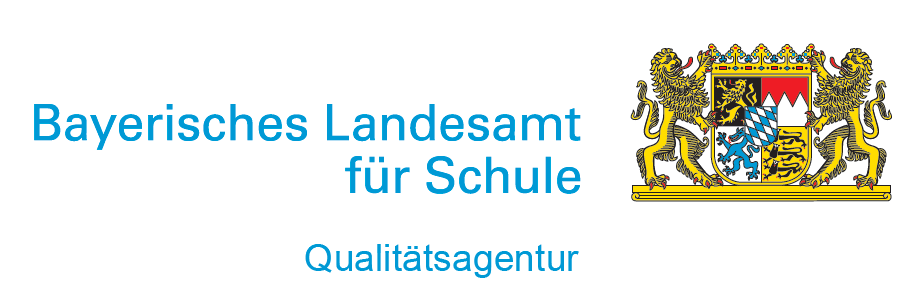 SchulklimaFragebogen für LehrkräfteLiebe Kolleginnen und Kollegen, wie beurteilen Sie das Klima an ihrer Schule?Inwieweit treffen folgende Aussagen aus Ihrer Sicht zu? trifft nicht zutrifft eher nicht zuteils/ teilstrifft eher zutrifft zuIch fühle mich von meinen Schüler*innen respektiert.Fehler! Textmarke nicht definiert.Fehler! Textmarke nicht definiert.Fehler! Textmarke nicht definiert.Fehler! Textmarke nicht definiert.Fehler! Textmarke nicht definiert.Fehler! Textmarke nicht definiert.Fehler! Textmarke nicht definiert.Fehler! Textmarke nicht definiert.Fehler! Textmarke nicht definiert.Fehler! Textmarke nicht definiert.Fehler! Textmarke nicht definiert.Fehler! Textmarke nicht definiert.Fehler! Textmarke nicht definiert.Fehler! Textmarke nicht definiert.Fehler! Textmarke nicht definiert.Zwischen den Lehrkräften und Schüler*innen unserer Schule herrscht ein freundlicher Umgangston.Fehler! Textmarke nicht definiert.Fehler! Textmarke nicht definiert.Fehler! Textmarke nicht definiert.Fehler! Textmarke nicht definiert.Fehler! Textmarke nicht definiert.Fehler! Textmarke nicht definiert.Fehler! Textmarke nicht definiert.Fehler! Textmarke nicht definiert.Fehler! Textmarke nicht definiert.Fehler! Textmarke nicht definiert.Fehler! Textmarke nicht definiert.Fehler! Textmarke nicht definiert.Fehler! Textmarke nicht definiert.Fehler! Textmarke nicht definiert.Fehler! Textmarke nicht definiert.Ich finde, dass wir in unserem Kollegium wohlwollend miteinander umgehen.Fehler! Textmarke nicht definiert.Fehler! Textmarke nicht definiert.Fehler! Textmarke nicht definiert.Fehler! Textmarke nicht definiert.Fehler! Textmarke nicht definiert.Fehler! Textmarke nicht definiert.Fehler! Textmarke nicht definiert.Fehler! Textmarke nicht definiert.Fehler! Textmarke nicht definiert.Fehler! Textmarke nicht definiert.Fehler! Textmarke nicht definiert.Fehler! Textmarke nicht definiert.Fehler! Textmarke nicht definiert.Fehler! Textmarke nicht definiert.Fehler! Textmarke nicht definiert.Auf dem Schulhof gibt es manchmal Gewalt unter Schüler*innen.Fehler! Textmarke nicht definiert.Fehler! Textmarke nicht definiert.Fehler! Textmarke nicht definiert.Fehler! Textmarke nicht definiert.Fehler! Textmarke nicht definiert.Fehler! Textmarke nicht definiert.Fehler! Textmarke nicht definiert.Fehler! Textmarke nicht definiert.Fehler! Textmarke nicht definiert.Fehler! Textmarke nicht definiert.Fehler! Textmarke nicht definiert.Fehler! Textmarke nicht definiert.Fehler! Textmarke nicht definiert.Fehler! Textmarke nicht definiert.Fehler! Textmarke nicht definiert.Ich fühle mich von meinen Schüler*innen ernst genommen.Fehler! Textmarke nicht definiert.Fehler! Textmarke nicht definiert.Fehler! Textmarke nicht definiert.Fehler! Textmarke nicht definiert.Fehler! Textmarke nicht definiert.Fehler! Textmarke nicht definiert.Fehler! Textmarke nicht definiert.Fehler! Textmarke nicht definiert.Fehler! Textmarke nicht definiert.Fehler! Textmarke nicht definiert.Fehler! Textmarke nicht definiert.Fehler! Textmarke nicht definiert.Fehler! Textmarke nicht definiert.Fehler! Textmarke nicht definiert.Fehler! Textmarke nicht definiert.Ich habe immer ein offenes Ohr für die Anliegen der Schüler*innen.Fehler! Textmarke nicht definiert.Fehler! Textmarke nicht definiert.Fehler! Textmarke nicht definiert.Fehler! Textmarke nicht definiert.Fehler! Textmarke nicht definiert.Fehler! Textmarke nicht definiert.Fehler! Textmarke nicht definiert.Fehler! Textmarke nicht definiert.Fehler! Textmarke nicht definiert.Fehler! Textmarke nicht definiert.Fehler! Textmarke nicht definiert.Fehler! Textmarke nicht definiert.Fehler! Textmarke nicht definiert.Fehler! Textmarke nicht definiert.Fehler! Textmarke nicht definiert.Ich bin offen für die Anliegen von Eltern.Fehler! Textmarke nicht definiert.Fehler! Textmarke nicht definiert.Fehler! Textmarke nicht definiert.Fehler! Textmarke nicht definiert.Fehler! Textmarke nicht definiert.Fehler! Textmarke nicht definiert.Fehler! Textmarke nicht definiert.Fehler! Textmarke nicht definiert.Fehler! Textmarke nicht definiert.Fehler! Textmarke nicht definiert.Fehler! Textmarke nicht definiert.Fehler! Textmarke nicht definiert.Fehler! Textmarke nicht definiert.Fehler! Textmarke nicht definiert.Fehler! Textmarke nicht definiert.Ich bekomme immer wieder mit, dass Kollegen an unserer Schule von der Schulleitung für ihr Engagement und besondere Leistungen gewürdigt werden.Fehler! Textmarke nicht definiert.Fehler! Textmarke nicht definiert.Fehler! Textmarke nicht definiert.Fehler! Textmarke nicht definiert.Fehler! Textmarke nicht definiert.Fehler! Textmarke nicht definiert.Fehler! Textmarke nicht definiert.Fehler! Textmarke nicht definiert.Fehler! Textmarke nicht definiert.Fehler! Textmarke nicht definiert.Fehler! Textmarke nicht definiert.Fehler! Textmarke nicht definiert.Fehler! Textmarke nicht definiert.Fehler! Textmarke nicht definiert.Fehler! Textmarke nicht definiert.An unserer Schule werden immer wieder Schüler*innen für besondere Leistungen öffentlich gewürdigt.Fehler! Textmarke nicht definiert.Fehler! Textmarke nicht definiert.Fehler! Textmarke nicht definiert.Fehler! Textmarke nicht definiert.Fehler! Textmarke nicht definiert.Fehler! Textmarke nicht definiert.Fehler! Textmarke nicht definiert.Fehler! Textmarke nicht definiert.Fehler! Textmarke nicht definiert.Fehler! Textmarke nicht definiert.Fehler! Textmarke nicht definiert.Fehler! Textmarke nicht definiert.Fehler! Textmarke nicht definiert.Fehler! Textmarke nicht definiert.Fehler! Textmarke nicht definiert.Wenn Schüler*innen in der Schule etwas vorführen, schauen auch viele von unseren Lehrkräften zu.Fehler! Textmarke nicht definiert.Fehler! Textmarke nicht definiert.Fehler! Textmarke nicht definiert.Fehler! Textmarke nicht definiert.Fehler! Textmarke nicht definiert.Fehler! Textmarke nicht definiert.Fehler! Textmarke nicht definiert.Fehler! Textmarke nicht definiert.Fehler! Textmarke nicht definiert.Fehler! Textmarke nicht definiert.Fehler! Textmarke nicht definiert.Fehler! Textmarke nicht definiert.Fehler! Textmarke nicht definiert.Fehler! Textmarke nicht definiert.Fehler! Textmarke nicht definiert.Wenn ich merke, dass ein Schüler/eine Schülerin private Probleme hat, dann nehme ich darauf Rücksicht.Fehler! Textmarke nicht definiert.Fehler! Textmarke nicht definiert.Fehler! Textmarke nicht definiert.Fehler! Textmarke nicht definiert.Fehler! Textmarke nicht definiert.Fehler! Textmarke nicht definiert.Fehler! Textmarke nicht definiert.Fehler! Textmarke nicht definiert.Fehler! Textmarke nicht definiert.Fehler! Textmarke nicht definiert.Fehler! Textmarke nicht definiert.Fehler! Textmarke nicht definiert.Fehler! Textmarke nicht definiert.Fehler! Textmarke nicht definiert.Fehler! Textmarke nicht definiert.Ich interessiere mich für die persönliche Lebenswelt meiner Schüler*innen.Fehler! Textmarke nicht definiert.Fehler! Textmarke nicht definiert.Fehler! Textmarke nicht definiert.Fehler! Textmarke nicht definiert.Fehler! Textmarke nicht definiert.Fehler! Textmarke nicht definiert.Fehler! Textmarke nicht definiert.Fehler! Textmarke nicht definiert.Fehler! Textmarke nicht definiert.Fehler! Textmarke nicht definiert.Fehler! Textmarke nicht definiert.Fehler! Textmarke nicht definiert.Fehler! Textmarke nicht definiert.Fehler! Textmarke nicht definiert.Fehler! Textmarke nicht definiert.Die Schüler*innen sprechen mit mir auch über ihre persönlichen Probleme.Fehler! Textmarke nicht definiert.Fehler! Textmarke nicht definiert.Fehler! Textmarke nicht definiert.Fehler! Textmarke nicht definiert.Fehler! Textmarke nicht definiert.Fehler! Textmarke nicht definiert.Fehler! Textmarke nicht definiert.Fehler! Textmarke nicht definiert.Fehler! Textmarke nicht definiert.Fehler! Textmarke nicht definiert.Fehler! Textmarke nicht definiert.Fehler! Textmarke nicht definiert.Fehler! Textmarke nicht definiert.Fehler! Textmarke nicht definiert.Fehler! Textmarke nicht definiert.